Office of Educational & Faculty DevelopmentS204 Medical Services Building 750 Bannatyne Avenue Winnipeg, Manitoba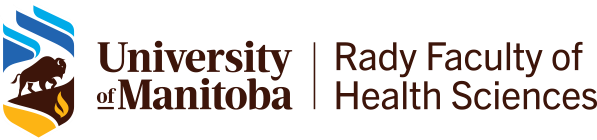 Canada R3E 0W2 T: 204-272-3102F: 204-272-3169Writing and Close Reading: A Project-based Workshop in Narrative MedicineSponsored by the Gold Humanism Honor Society, the Alan Klass Medical Humanities Program and the Office of Educational and Faculty DevelopmentIn this project-based, 8-week course, participants will complete a short piece of writing in a genre of their choosing. This could be any form of professional or academic writing, or anything from a creative writing genre. The instructor will be available to consult individually on project selection. The course will alternate each week between a workshop format for the writing projects, and close reading of selected texts in class. Some work outside class will be necessary, both for the writing project and the close reading exercise, with the time commitment dependent on project scope; the instructor will encourage participants to pick a project that is achievable within the 8-week schedule.Note: Instructor will be available for individual consultation during week 1, for project selection.Learning ObjectivesBecome a better writer by completing a short term project/goalImprove your skills in close reading strategies through discussion of texts in different genresGain a deeper understanding of narrative medicine through focused writing and discussion projectsOutlineWeek 1: Introduction, Project Selection and PlanningWeek 2: Writing Workshop 1Week 3: Reading and Discussion Module 1Week 4: Writing Workshop 2Week 5: Reading and Discussion Module 2Week 6: Writing Workshop 3Week 7: Reading and Discussion Module 3Week 8: Writing Workshop 4. Wrap-up.